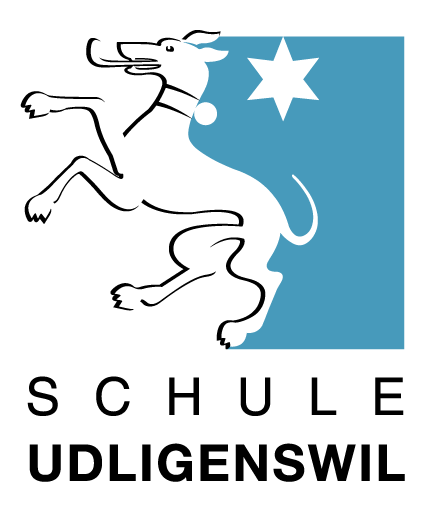 AustrittsformularKindergarten und Primarschule UdligenswilAustrittsdatum:Name      	Vorname 	     Geburtsdatum      	Klasse 	     Bisheriger Wohnort      	Strasse 	     ErziehungsberechtigteName/Vorname des Vaters 	     	 erziehungsberechtigtName/Vorname der Mutter 	     	 erziehungsberechtigtNeuer WohnortStrasse      PLZ      Zukünftige Schule Name und Ort der Schule      Telefonnummer der Schule      BemerkungenOrt, Datum:      Unterschrift des Erziehungsberechtigten/der Erziehungsberechtigten: …………………….........................................................................Bitte senden Sie dieses Austrittsformular an das Sekretariat oder geben Sie es der Klassenlehrperson ab. 